Consorzio 6 Toscana Sud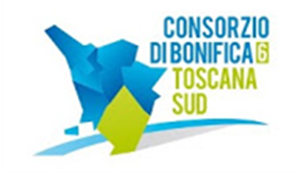 Viale Ximenes n. 3 – 58100 Grosseto - tel. 0564.22189     bonifica@pec.cb6toscanasud.it   -   www.cb6toscanasud.it     Codice Fiscale  01547070530  DIRETTORE GENERALEDecreto  N. 95    – Data Adozione   15/02/2016Atto Pubblicato su Banca Dati escluso/i allegato/i OGGETTO: Nomina Responsabile Unico del Procedimento (RUP) per le procedure relative alla gara “Servizio di manutenzione e riparazione delle macchine operatrici consortili”, Ing. Massimo Tassi.Numero proposta:   -DECRETO DEL DIRETTORE GENERALE N. 95 DEL 15 FEBBRAIO 2016L’anno duemilasedici il giorno quindici (15) del mese di febbraio alle ore 10.00 presso la sede del Consorzio in Grosseto, viale Ximenes n. 3IL DIRETTORE GENERALEVista la Legge Regionale n. 79 del 27.12.2012 ed in particolare l’Art. 21 che affida la struttura operativa e tecnico amministrativa dell’Ente al Direttore Generale, con il compito di organizzarla e controllarla;Visto il Decreto del Presidente n. 223 del 22 Gennaio 2015 con il quale è stato assunto l’Arch. Fabio Zappalorti con la qualifica di Direttore Generale del Consorzio 6 Toscana Sud a far data dal 01 Febbraio 2015; Visto il vigente Statuto Consortile approvato con delibera n. 6 dell’Assemblea consortile, seduta n. 2 del 29.04.2015 e pubblicato sul B.U.R.T  parte seconda n. 20 del 20.05.2015 Supplemento n. 78;Visto in particolare l’art.38, comma 3, lettera o) del Vigente Statuto che individua tra le funzioni del Direttore Generale quella di individuare i responsabili unici del procedimento; Visto il D.Lgs. 12 aprile 2006, n. 163 “Codice dei contratti di lavori, servizi e forniture”;Visto il D.P.R. 5 ottobre 2010, n. 207 “Regolamento di esecuzione e attuazione del Decreto Legislativo n. 163/2006;Vista la L.R. 13 luglio 2007, n. 38 “Norme in materia di contratti pubblici e relative disposizioni sulla sicurezza e regolarità del lavoro” e successive modifiche ed integrazioni;Vista la L. 241/1990 “Nuove norme in materia di procedimento amministrativo e di diritto di accesso ai documenti amministrativi”;Visto il Piano di Organizzazione Variabile (POV) del Consorzio 6 Toscana Sud approvato con deliberazione dell’Assemblea n° 13 nella seduta n° 3 del 24.09.2015 che individua l’articolazione della struttura operativa e tecnico amministrativa del Consorzio;Visto il Decreto del Direttore Generale del Consorzio 6 Toscana Sud n. 174 del 23.11.2015, con il quale è stato nominato il dipendente Ing. Massimo Tassi come:- figura di supporto al Direttore Generale con funzioni di coordinamento e controllo dell’Area Manutenzioni, secondo le indicazioni del Direttore Generale che ne è il Dirigente;- figura di coordinamento del personale addetto all’Area Manutenzioni e di riferimento per il personale addetto all’Area stessa;    -  responsabile di tutti i procedimenti tecnico / amministrativo relativi all’Area Manutenzioni;Considerato che si rende necessario attivare le procedure di gara per individuare una ditta per il servizio di manutenzione e riparazione delle macchine operatrici consortili;Visto il Decreto del Direttore Generale del Consorzio 6 Toscana Sud n.54 del 03.02.2016, con il quale è stata conferita la delega temporanea per il periodo dal 04.02.2016 al 23.02.2016 al Dott. Carlo Cagnani, Direttore Area Amministrativa, al fine di assicurare alla struttura operativa e tecnico amministrativa il regolare funzionamento in assenza del Direttore Generale;DECRETAdi nominare,  ai sensi e per gli effetti del D.lgs. 163/2006 ed s.m.i., per le procedure relative alla gara “Servizio di manutenzione e riparazione delle macchine operatrici consortili”, Responsabile Unico del Procedimento l’Ing. Massimo Tassi.IL DIRETTORE GENERALE(Arch. Fabio Zappalorti)Parere di Regolarità ContabileIl sottoscritto Dott. Carlo Cagnani in qualità di Direttore dell’Area Amministrativa esprime sulla presente Decreto  il parere, in ordine alla sola Regolarità Contabile: FAVOREVOLEFirmato Dott. Carlo CagnaniATTESTATO DI PUBBLICAZIONEIl sottoscritto Direttore dell’ Area Amministrativa certifica che la presente Decreto viene affissa all’Albo pretorio del Consorzio a partire dal 15.02.2016, per almeno 10 giorni consecutivi, ai fini di pubblicità e conoscenza.Il Direttore Area AmministrativaFirmato Dott. Carlo Cagnani